Załącznik nr 2 do SWZ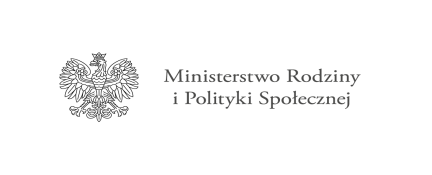 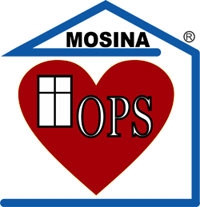 Wykonawca:……………………………………………………… (pełna nazwa/firma, adres, w zależności od podmiotureprezentowany przez:………………………………………………………(imię, nazwisko, stanowisko/podstawa do reprezentacji)OŚWIADCZENIE WYKONAWCY O NIEPODLEGANIU WYKLUCZENIU ORAZ SPEŁNIANIU WARUNKÓW UDZIAŁU W POSTĘPOWANIU składane na podstawie art. 125 ust. 1 ustawy z dnia 11 września 2019 r. Prawo zamówień publicznych (dalej jako: ustawa Pzp)Na potrzeby postępowania o udzielenie zamówienia publicznego pn. „Świadczenie usług opieki wytchnieniowej w formie pobytu dziennego w miejscu zamieszkania osoby niepełnosprawnej 
w ramach Programu „Opieka wytchnieniowa – edycja 2021”, dla mieszkańców gminy Mosina”,  prowadzonego przez Zamawiającego – Ośrodek Pomocy Społecznej w Mosinie w trybie podstawowym bez negocjacji, o którym mowa w art. 275 pkt 1 ustawy 11 września 2019 r. Prawo zamówień publicznych (tekst jedn. Dz. U. z 2019 r. poz. 2019 z późn. zm.), w związku z art. 359 pkt. 2 ustawy Pzp - dla usług społecznych poniżej progów unijnych, oświadczam, co następuje:oświadczam, że nie podlegam* wykluczeniu z ww. postępowania na podstawie art. 108 
ust. 1 pkt 1-6 oraz art. 109 ust. 1 pkt 4, 5 i 7 ustawy z dnia 11 września 2019 r. Prawo zamówień publicznych (Dz. U. z 2019r. poz. 2019 z późn. zm.).JEŻELI DOTYCZY*:- oświadczam, że zachodzą w stosunku do mnie podstawy wykluczenia z postępowania na podstawie art. ……………… ustawy (podać mającą zastosowanie podstawę wykluczenia spośród wymienionych w art. 108 ust. 1 pkt 1-6 oraz art. 109 ust. 1 pkt 4, 5 i 7 ustawy). Jednocześnie oświadczam, że w związku z ww. okolicznością, na podstawie art. 110 ust. 2 ustawy podjąłem następujące czynności naprawcze (procedura sanacyjna – samooczyszczenie): …………………………………………………………………………………………………………………………………………………....………………………………………………………………………………………………………………………………………………………Na potwierdzenie powyższego przedkładam następujące środki dowodowe:1) ………………………………………………..2) ………………………………………………..Oświadczam, że spełniam warunki udziału w postępowaniu określone przez Zamawiającego w ogłoszeniu o zamówieniu oraz w ust. 3.4. rozdziału XIX Specyfikacji Warunków Zamówienia.Oświadczam, że w celu wykazania spełniania warunków udziału w postępowaniu, określonych przez Zamawiającego w ogłoszeniu o zamówieniu oraz w:a) ust. 3.4.1. rozdziału XIX Specyfikacji Warunków Zamówienia  polegam na zasobach innego/ych podmiotu/ów*nie polegam na zasobach innego/ych podmiotu/ów**zaznaczyć właściwe Nazwa i adres podmiotu:……………………………………………………………………………………………………………………………………………………………………………………………………………………………………………….Udostępniane zasoby:…………………………………………………………………………………………………………………………….…………………………………(wskazać podmiot i określić odpowiedni zakres dla wskazanego podmiotu, w przypadku zaznaczenia, iż Wykonawca polega na zasobach innego podmiotu w celu wykazania spełniania warunków udziału w postępowaniu).b) ust. 3.4.2. rozdziału XIX Specyfikacji Warunków Zamówienia  polegam na zasobach innego/ych podmiotu/ów*nie polegam na zasobach innego/ych podmiotu/ów**zaznaczyć właściwe Nazwa i adres podmiotu:……………………………………………………………………………………………………………………………………………………………………………………………………………………………………………….Udostępniane zasoby:…………………………………………………………………………………………………………………………….…………………………………(wskazać podmiot i określić odpowiedni zakres dla wskazanego podmiotu, w przypadku zaznaczenia, iż Wykonawca polega na zasobach innego podmiotu w celu wykazania spełniania warunków udziału w postępowaniu).OŚWIADCZENIE DOTYCZĄCE PODANYCH INFORMACJI:Oświadczam, że wszystkie informacje podane w powyższych oświadczeniach są aktualne 
i zgodne z prawdą oraz zostały przedstawione z pełną świadomością konsekwencji wprowadzenia Zamawiającego w błąd przy przedstawianiu informacji.Dokument musi być złożony pod rygorem nieważności	
w formie elektronicznej, o której mowa w art. 78(1) KC
(tj. podpisany kwalifikowanym podpisem elektronicznym),lub w postaci elektronicznej opatrzonej podpisem zaufanymlub podpisem osobistym.